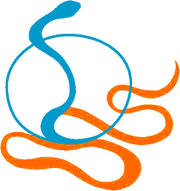 Verenso Deskundigheidsbevordering21ste regiocongres Zeeland / West Brabant 1 en 2 november  2021Badhotel Renesse Het verpleeghuis in beweging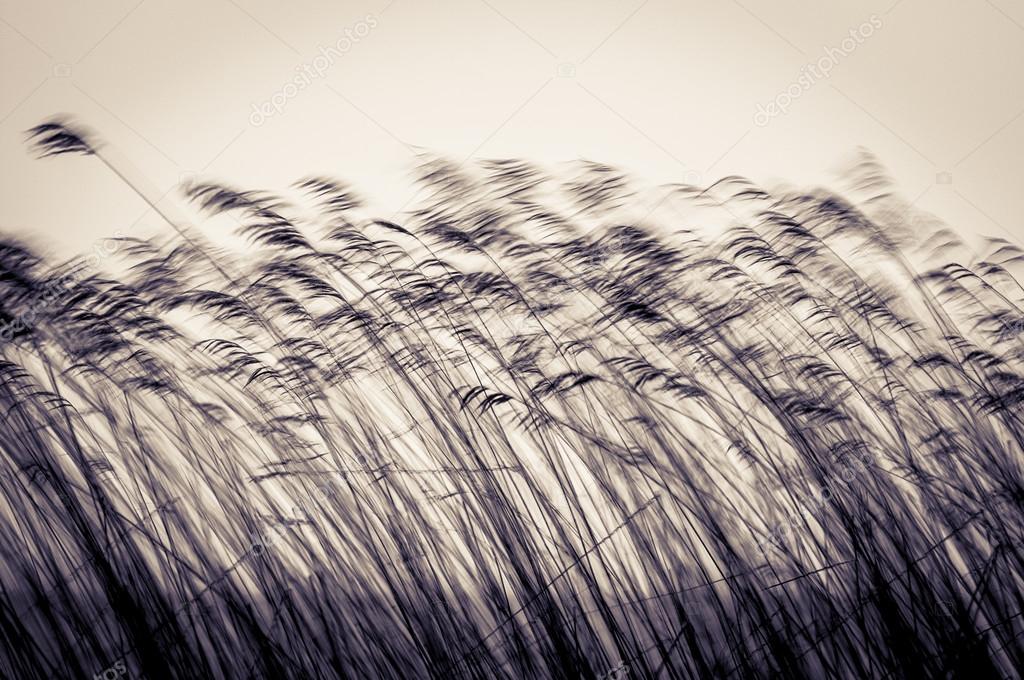 PROGRAMMA  Maandag 1 november12.00-12.45	Lunch.12.45-13.00	Opening en welkom.13.00- 14.00	buikklachten14.00-15.15	Marja havermans ; sterven als stoïcijn/ filosofische gesprekken15.15-15.45	Koffie / thee.15.45-16.30	seksualiteit in het verpleeghuis16.30-17.45	spreker leiderschap17.45-18.30	Snack.18.30- 19.45        Workshop leiderschap 20.00			Diner.Dinsdag 2 november  9.00-10.00        Angela maas:  vrouwenhart10.00-10.30 	Koffie/thee10.30-11.45	Marli huijer: filosoof/ethiek11.45-12.30	workshop biodanza12.30-13.30		lunch.13.30-14.30	samenwerking so / vs14.30-15.00		Koffie/ thee15.00-16.00          CONGRESCOMMISSIEMw. L.Birkhoff, specialist ouderengeneeskundeGroenhuysen :  lbirkhoff@groenhuijsen.nlDhr G.J. Derks, specialist ouderengeneeskunde     gj.derks@gmail.comMw. A.den Dulk, specialist ouderengeneeskunde         Avoord;  a.den.dulk@avoord.nlMw. E. Schmitz; Specialist ouderengeneeskunde i.oE.Schmitz@svrz.nlmw. M Gobbens: verpleegkundig specialist AGZ 	Avoord : me.gobbens@avoord.nlDhr. P. Nieuwenhuize, specialist ouderengeneeskundeNorth by Northwest: northbynorthwest@planet.nlmw. B.van Haelst; verpleegkundig specialist AGZ 	SVRZ ; Bianca.van.haelst@svrz.nl